		REFEREE/UMPIRE INVOICE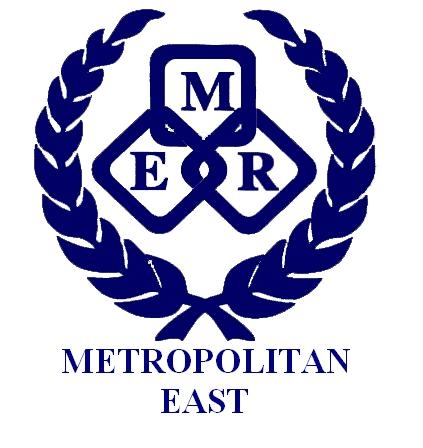 This form is to be used for referees/umpires who attend trials as an individual and who have not performed their duties as part of a Referee/Umpire AssociationReferee/Umpire: Please complete this form and return it to the Metropolitan East School Sport Regional Trial Convenor together with a completed Statement by Supplier form Billed to: Department of EducationMetropolitan East School Sportmet.east@qed.qld.gov.auDate:      /      /      Invoice Number:  ___________Payment DetailsConvenor’s DeclarationI,				confirm that the referee/umpire listed above performed duties at these trials as listed on this invoice.Convenor’s Signature:   _____________________       Date:   _________________ MESS Convenor: Return this form to the Metropolitan East School Sport office to allow processing of paymentReferee/Umpire Name:Residential Address:Postal Address:Email Address:Mobile:Trial DateSportAge GroupNumber of Games/Hours/DaysRate per Game/Hour/DayTotal of InvoiceBSB:Account Number:Account Name:Referee/Umpire Signature: